Pozdravljen/a.Preden gremo naprej, na hitro ponovimo bistvene stvari iz prejšnje ure.Osnovna enota za prostornino je liter (ℓ).1 liter sestavlja 10 decilitrov (dℓ).1 hektoliter (hℓ) je sestavljen iz 100 litrov.1 hℓ = 100 ℓ = 1000 dℓSDZ/ stran 94.Odpri delovni zvezek na strani 94.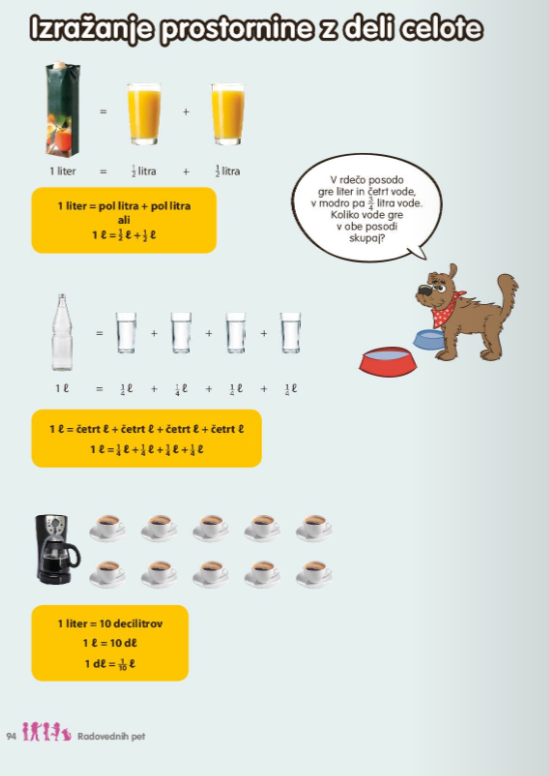 Najprej poglej prvo sliko, kjer smo 1 liter soka razdelili v dva enaka kozarca. Se pravi smo liter soka razdelili na dve polovici.POMNI: Kozarca sta večja od običajnih kozarcev za sok (prostornina običajnega kozarca je 2 dℓ).Vsako polovico natočenega soka lahko nadaljnje še razpolovimo v dva kozarca in tako iz dveh polovic dobimo štiri četrtine.Pri tretjem primeru lahko z vodo (kavo) iz litrske posode napolnimo 10 skodelic po 1 dℓ.Torej je 1 l = 10 dl.V zvezek si zapiši:PROSTORNINA1 deciliter = 1 dℓ - je približna prostornina skodelice kave1 liter = 1 ℓ - je prostornina mleka v tetrapaku1 hektoliter = 1 hℓ - je približna prostornina soda za sok ali vino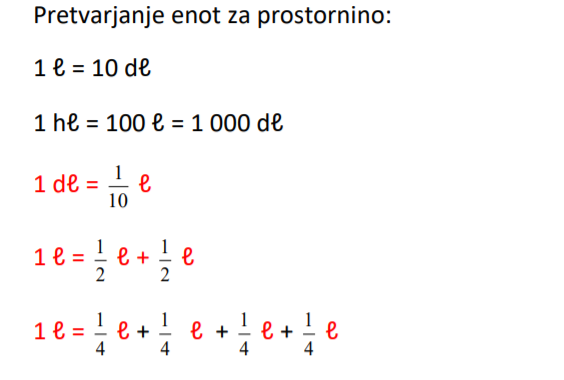 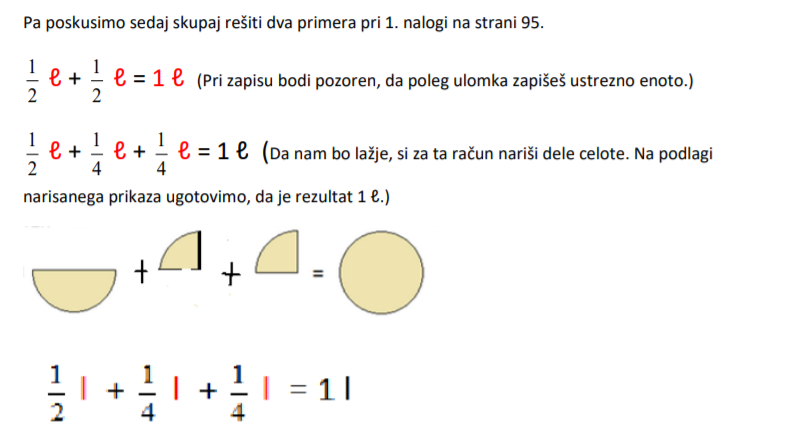 Dokončaj z reševanjem 1. naloge in samostojno reši tudi 2. in 3. nalogo na strani 95.Ko končaš, odgovori na vprašanja:Ali: - poznam enote za prostornino,- znam meriti, zapisati in pretvarjati (med sosednjima enotama) merske količine ter računati z njimi,- s pomočjo modelov in slike seštevati in odštevati dele celote?